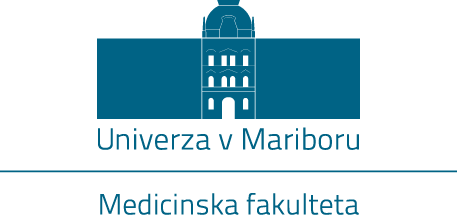 Taborska ulica 8
2000 Maribor, SlovenijaNaslov: Aktualna poglavja iz adolescentne medicine15.-16. marec 2024 Medicinska fakulteta Maribor,Inštitut za adolescentno medicino in preventivno pediatrijoProgramPetek 15.3. 202214.30-15.00 Registracija ter pozdrav udeležencem.15.00 -15.15 Uvod v adolescentno medicino (prof. Dušanka Mičetić – Turk, spec. ped.)15.15- 16.00 Adolescent s kronično boleznijo in pomen tranzicije (Izr. prof. Jernej Dolinšek spec. ped., Dr. Petra Rižnik spec. ped.).16.00- 16.30 Twenty five years in teaching adolescent medicine in Europe: what concrete lessons for practicing health professionals? prof. Pierre Andre Michaud, Switzerland. (Petindvajset let poučevanja adolescentne medicine v Evropi: kaj morajo vedeti zdravstveni delavci? prof. Pierre Andre Michaud, Švica.)16.30-17.15 Komunikacija z mladostnikom in starši ter pomen zaupnosti (izr. prof. Hojka Gregorič Kumperščak spec. otr. in mlad. psih.).   17.15 – 17.45  Odmor17.45-18.30  Prvi stik z mladostnikom z motnjo hranjenja, čustveno stisko ali samomorilno ogroženostjo. Kako ravnati? Melita Bokalič, spec. otroške in mladostniške psihiatrije.18.30-19.15 Debelost otrok in mladostnikov in problem stigmatizacije. dr. Irena Štucin Gantar, spec. ped., dr. Bernarda Vogrin, spec. ped.  19.15-19.30 Razprava19.30- 20.45  DruženjeSobota 16.3. 2024, 8.00 – 15.00 8.00-8.45 Pravica mladostnika do samoodločanja in vloga zdravnika (izr. prof. Urh Grošelj)8.45 -10.00  Interaktivne delavnice na temo komunikacije in vloge zaupnosti z  igro vlog ter delom v skupinah s simuliranimi pacienti (Tanja Pristovnik, spec. klinične psihologije)10.00-10.15 Odmor10.15 -11.30  Komunikacija z mladostnikom s čustveno stisko, motnjo prehranjevanja in motnjo hranjenja. Oblike pomoči pri motnjah hranjenja. Ana Jerman, spec. klin. psih., 11.30-12.00 Samopomoč za zdravstvene delavce ali kako se razbremeniti?  Ana Jerman spec. klin. psih.12.00- 13.00 Kosilo13.00 – 13.30 Kronični bolnik in tranzicija na primarni ravni. Marta Orehek Kirbiš spec. druž. med. , Mojca Ivankovič Kacjan spec. ped.13.30 -14.30 Interaktivna delavnica: Adolescent s kronično boleznijo na primarni ravni ter načrtovanje tranzicije in transferja. ( Marta Orehek – Kirbiš spec. druž. med., Mojca Ivankovič-Kacjan spec. ped., dr. Vogrin Bernarda spec. ped., Vesna Pekarovič Džakulin spec. druž. med. in spec. MDPŠ., dr. Irena Štucin Gantar spec. ped.) 14.30- 15.00 Evalvacija in zaključek prvega modula izobraževanja.Literatura: 1. Mičetić-Turk D, Vogrin B. Adolescentna medicina: 1. in 2. modul. Univerza v Mariboru 2023, Univerzitetna založba.1.Neinstein LS, Katzman DK, Callahan ST. Adolescent and Young Adult Health Care. Philadelphia,Wolters Kluwer, latest ed.2. Juričič M. Mladostniki na prepihu časa: zbornik prispevkov in izvlečkov; VIII. Kongres šolske, študentske in adolescentne medicine; Ljubljana 2022, Sekcija za šolsko, študentsko in adolescentno medicino SZD. 3. EuTEACH - European training in effective adolescent care and health: dosegljivo na; https://www.unil.ch/euteach/en/home.html, 8.9.2022.4. Core competencies in adolescent health and development for primary care providers: including a tool to assess the adolescent health and development component in pre-service education of health-care providers. Geneva, Switzerland. World Health Organization 2015. 5. Making health services adolescent friendly: developing national quality standards for adolescent friendly health services. Geneva, Switzerland. World Health Organization 2012. ffective accessible appropriate effectiv